Figure S3.Scores plot (A) and loading line plot (B) of the PLS-DA analysis of renal tissue lipid extracts from control rat (black box) and rats exposed to 0.5 mg/kg/d (blue dot) of PFDoA.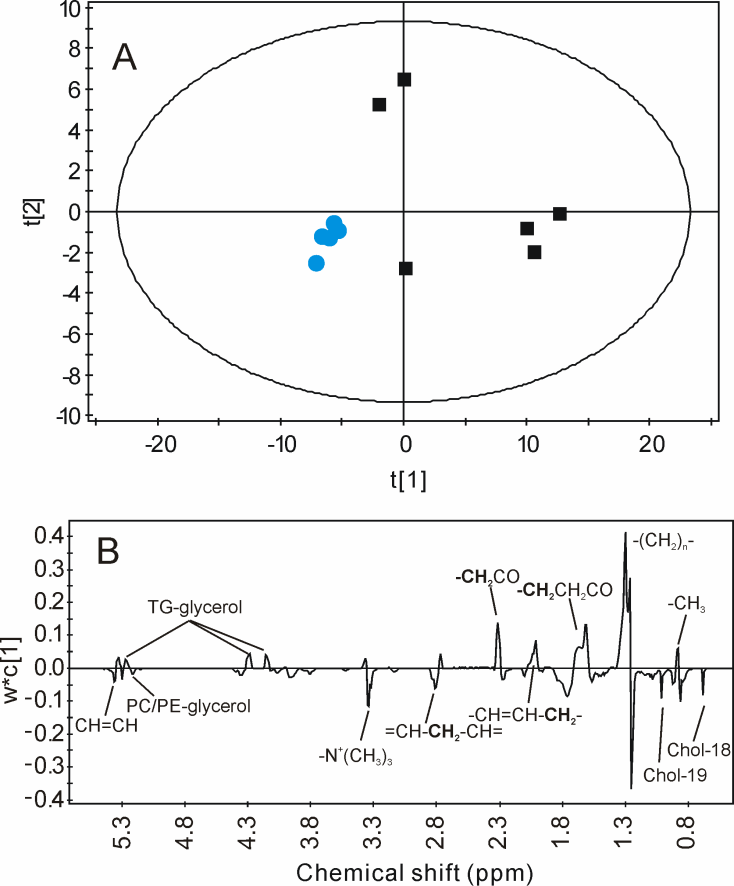 